SMLOUVA O DÍLO NA ZHOTOVENÍ STAVBY (NPO) Č. xx/2023-504202(dále jen „smlouva“)uzavřenápodle § 2586 a násl. zákona č. 89/2012 Sb., občanský zákoník, ve znění pozdějších předpisů(dále jen „občanský zákoník“)mezi smluvními stranamiObjednatel: Česká republika – Státní pozemkový úřadSídlo: Husinecká 1024/11a, 130 00 Praha 3 Krajský pozemkový úřad pro Plzeňský krajAdresa: náměstí Generála Píky 2110/8, 326 00 PlzeňPobočka DomažliceAdresa: Haltravská 438, 344 01 DomažliceZastoupený:	Ing. Jiřím Papežem, ředitelem KPÚ pro Plzeňský krajVe smluvních záležitostech oprávněn jednat: Ing. Jiřím Papežem, ředitelem KPÚ pro Plzeňský kraj	V technických záležitostech, které nemají dopad na jednotlivá ustanovení SoD včetně obsahu příloh je oprávněn jednat:	Ing. Jan Kaiser, vedoucí Pobočky Domažlice Ing. Dorota Šandová, odborný rada Pobočky   Domažlice	Tel.:	+420 724 269 138, +420 724 269 137		 E-mail:	domazlice.pk@spucr.cz ID DS:	z49per3Bankovní spojení:	ČNB 	Číslo účtu:	3723001/0710IČO:	01312774                                                                 DIČ:	CZ01312774 není plátcem DPH (dále jen „objednatel“)aZhotovitel:		Jméno:  	     Sídlo:                                                    	     	Zastoupený:                                                	      statutární orgán (dle výpisu z OR)Tel.:                                                         	     	E-mail:                                                          	     ID DS:	     V technických záležitostech je oprávněn jednat:      		   		Tel.:                                                                 	     	E-mail:	     Bankovní spojení:	     		    Číslo účtu:	     			    IČO:	     		    DIČ:	               je/není plátcem DPHSpolečnost je zapsaná v obchodním rejstříku vedeném u      , oddíl      , vložka      (dále jen „zhotovitel“)Touto smlouvou se v souladu s příslušnými ustanoveními zákona č. 134/2016, o zadávání veřejných zakázek, ve znění pozdějších předpisů (dále jen „ZZVZ“) a v souladu s vyhláškou č. 169/2016 Sb., o stanovení rozsahu dokumentace veřejné zakázky na stavební práce a soupisu stavebních prací dodávek a služeb s výkazem výměr, ve znění pozdějších předpisů (dále jen „vyhláška č. 169/2016 Sb.“) realizuje veřejná zakázka s názvem Výstavba MNV a tůní v k. ú. Chodská Lhota (dále jen „veřejná zakázka“).Realizace předmětu veřejné zakázky je zajišťována s finanční pomocí Nástroje pro oživení a odolnost (Recovery and Resilience Facility, dále jen „RRF“), který byl zřízen Nařízením Evropského parlamentu a Rady (EU) 2021/241 ze dne 12. února 2021Tento nástroj má pomoci zemím Evropské unie zotavit se z následků pandemie COVID-19 a podpořit investice do ekologické a digitální transformace evropské ekonomiky. Česká republika realizuje využití prostředků RRF prostřednictvím Národního plánu obnovy na období 2021-2026 (dále jen „NPO“).Podklady pro uzavření smlouvy:Nabídka zhotovitele ze dne:      Zadávací dokumentace ze dne: 02. 02. 2023Rozhodnutí zadavatele o výběru nejvhodnější nabídky ze dne: bude doplněno po ukončení ZŘStavební povolení ze dne: 12. 08. 2020, prodloužení platnosti povolení ze dne 27. 07. 2022Čl. I Předmět a účel smlouvyÚčelem smlouvy je zajištění realizace společných zařízení navržených v rámci komplexních pozemkových úprav v k. ú. Chodská Lhota dle zákona č. 139/2002 Sb., o pozemkových úpravách a pozemkových úřadech, ve znění pozdějších předpisů a o změně zákona č. 229/1991 Sb., o úpravě vlastnických vztahů k půdě a jinému zemědělskému majetku, ve znění pozdějších předpisů, a to v souladu se zadávací dokumentací Veřejné zakázky (dále jen „Zadávací dokumentace“).  Předmětem smlouvy je provedení stavby „Chodská Lhota – výstavba MVN a tůní“ (dále jen „dílo“) zhotovitelem v rozsahu a za podmínek ujednaných v této smlouvě a v jejích přílohách, které jsou nedílnou součástí této smlouvy. Zhotovitel se zavazuje provést dílo formou kompletní dodávky při respektování projektů, příslušných technických norem, obecně závazných právních předpisů 
a závazných podmínek stanovených pro provedení díla objednatelem v podmínkách zadávacího řízení Veřejné zakázky. Práce nad rámec rozsahu předmětu díla, uvedeného v čl. II, které budou nezbytné 
k řádnému dokončení díla, funkčnosti provozu nebo respektování závazných pokynů schvalovacích orgánů (závazných povolení, např. stavebních povolení, kolaudačních rozhodnutí apod.), se zhotovitel zavazuje provést dle pokynů objednatele. Objednatel má právo rozsah díla omezit nebo rozšířit v závislosti na svých finančních možnostech a zhotovitel se zavazuje v tomto případě jeho požadavky respektovat. Vždy však musí být postupováno v souladu se ZZVZ.Zhotovitel se touto smlouvou zavazuje provést dílo a objednatel se zavazuje k převzetí díla a zaplacení ceny za jeho provedení. Čl. II Rozsah a specifikace předmětu smlouvyDílem se rozumí zhotovení následující stavby:Název díla:           Chodská Lhota - výstavba MVN a tůní  Místo stavby:        k. ú. Chodská Lhota, obec Chodská Lhota, okres Domažlice, Plzeňský kraj(dále jen “stavba”).Rozsah díla a jeho kvalita, včetně příslušných parcelních čísel pozemků a vytyčovacích bodů je specifikován ve schválené projektové dokumentaci, zpracované v souladu s vyhláškou č.169/2016 Sb. projekční společností Vodohospodářský atelier, s.r.o., č. zakázky 12/21. Uvedená projektová dokumentace bude objednatelem protokolárně předána zhotoviteli nejpozději při předání staveniště.Součástí realizace díla jsou tyto činnosti:Zajištění dodávek materiálů a zařízení nezbytných pro řádné dokončení díla. Součástí díla je i výsadba doprovodné zeleně. Provedení všech činností souvisejících s provedením díla nezbytných pro řádné dokončení díla (dodávky, služby, bezpečnostní opatření apod.),  Koordinaci veškerých činností, jež jsou součástí realizace díla. Geodetické vytyčení pozemků pro stavbu před zahájením provádění díla (příslušná parcelní čísla pozemků a vytyčovací body jsou uvedeny v projektové dokumentaci); Geodetické zaměření skutečně provedeného díla včetně případných geometrických plánů pro kolaudační řízení a zajištění zápisu díla do katastru nemovitostí katastrálním úřadem.Zajištění povinné publicity dle Metodického pokynu pro publicitu a komunikaci pro NPO na období 2021–2026. Údaje povinné publicity jsou stanoveny v Příloze č. 4. Zhotovitel zajistí předběžný záchranný archeologický výzkum.Pokud dojde v průběhu provádění předběžného záchranného archeologického výzkumu v rámci přípravy a realizace stavby k nepředvídaným nálezům kulturně cenných předmětů, detailů stavby nebo chráněných částí přírody anebo k archeologickým nálezům, je zhotovitel povinen umožnit provedení záchranného archeologického výzkumu v průběhu realizace díla dle zákona č. 20/1987 Sb., o státní památkové péči, ve znění pozdějších předpisů; Dojde-li během přípravy a realizace stavby k nepředvídaným nálezům kulturně cenných předmětů, detailů stavby nebo chráněných částí přírody anebo k nálezům munice či k archeologickým nálezům dle §176, odst. 1 zákona č. 183/2006 Sb. o územním plánování a stavebním řádu (dále jen „stavební zákon“), je zhotovitel povinen neprodleně oznámit nález objednateli, stavebnímu úřadu a orgánu státní památkové péče nebo orgánu ochrany přírody a zároveň učinit opatření nezbytná k tomu, aby nález nebyl poškozen nebo zničen, a práce v místě nálezu přerušit.Zajištění všech dalších nepředvídatelných průzkumů nutných pro řádné provádění a dokončení díla, jejichž potřeba by vznikla během realizačních prací (dle čl. II bod 2. h) bude řešeno jako dodatečné práce dle této smlouvy, nebo novým samostatným zadávacím řízením.Zajištění a provedení všech opatření organizačního charakteru nezbytných k řádnému provedení díla.Zřízení staveniště, jeho zařízení, napojení na inženýrské sítě a po zhotovení stavby jeho odstranění.Ostraha stavby a staveniště, zajištění bezpečnosti práce a ochrany životního prostředí.Projednání a zajištění případného zvláštního užívání komunikací a veřejných ploch, popř. dalších pozemků, včetně úhrady vyměřených poplatků.Zajištění přístupu k jednotlivým úsekům stavby za účelem provádění díla, uvedení prováděním díla dotčených pozemků do původního stavu po ukončení provádění díla, úhrada náhrad za dočasné zábory ploch, dočasné a trvalé stavby a poplatků za uložení odpadů na skládku.Zajištění dopravního značení k dopravním omezením vč. případné světelné signalizace, jejich údržba, přemisťování a následné odstranění.Zajištění všech ostatních nezbytných zkoušek, atestů a revizí podle ČSN 
a případných jiných právních nebo technických předpisů platných v době provádění a předání díla, kterými bude prokázáno dosažení předepsané kvality a předepsaných technických parametrů díla.Prověření mocnosti finální vrstvy kontrolními vrty provedenými na své náklady, v místech, kde určí objednatel, a to nejméně 2x na 500 m délky u cest s povrchem z asfaltové směsi.Respektování obecných podmínek daných povoleními k realizaci stavby, a to zejména vedením přehledu o případně vytěžené ornici a o nakládání s ní při respektování zásad její ochrany.Zajištění ochrany a vytyčení podzemních inženýrských sítí uvedených v projektové dokumentaci.Dílo bude provedeno dle projektové dokumentace, soupisu stavebních prací, dodávek 
a služeb s výkazem výměr a v souladu se stavebním povolením vydaným MěÚ Domažlice ze dne 12. 08. 2020, spis č. j. OŽP-3895/2020, č. j. MeDO-44630/2020-Kitz-DS pro vodní dílo „Chodská Lhota - výstavba MVN a tůní“, které nabylo právní moc dne 09. 09. 2020 a dále prodloužením platnosti společného povolení vydaným MěÚ Domažlice ze dne 27. 07. 2022, spis č. j. OŽP-6146/2022, č. j. MeDO-50245/2022-Kitz-DS pro vodní dílo „Chodská Lhota - výstavba MVN a tůní“, které nabylo právní moc dne 30. 08.2 022.Veškerý odpad, jenž při provádění díla vznikne, je zhotovitel povinen odstranit na vlastní náklady. Veškeré meziskládky a skládky, nezbytné pro provedení díla je zhotovitel povinen zajistit na vlastní náklady po dohodě s obcí. Náklady spojené s užíváním jiných pozemků než těch, které jsou určeny pro realizaci díla (např. pro pojezd vozidel), je povinen hradit zhotovitel.Čl. III Cena dílaCena za provedení díla v rozsahu podle Čl. II. smlouvy, se sjednává dohodou smluvních stran na základě nabídky učiněné zhotovitelem na Veřejnou zakázku ze dne      . Přičemž je zhotovitel povinen se sám ujistit o správnosti a dostatečnosti své nabídky.Cena je nejvýše přípustná a nepřekročitelná, je platná po celou dobu realizace díla, 
a to i při případném prodloužení termínu dokončení realizace díla z důvodů vzniklých na straně objednatele, s výjimkou zákonné změny výše sazby DPH.Cena díla zahrnuje všechny náklady související se zhotovením díla, vedlejší náklady související s umístěním stavby, zařízením staveniště a také ostatní náklady související s plněním podmínek zadávací dokumentace a dále vyplývajících z činností podle čl. II, odst. 2 této smlouvy, pokud není uvedeno jinak.Celková cena za provedení díla:bez DPH činí                                                                                 KčDPH       činí		                                                        Kč	  	                    Celková cena za provedení díla vč. DPH činí                               Kč(Cena bude uváděna na haléře, tj. na 2 desetinná místa)Položkový nabídkový rozpočet, který je přílohou č. 2 této smlouvy, je vypracován v souladu se strukturou jednotlivých kalkulačních položek aktuálního „Katalogu stavebních prací ÚRS Praha a.s.“. Položkový nabídkový rozpočet bude nedílnou součástí smlouvy v elektronické podobě ve formátu *.pdf.Čl. IV Platební podmínkyÚhrada provedených prací bude provedena na základě zhotovitelem vyhotoveného daňového dokladu (faktury).Objednatel neposkytuje zálohy.Fakturace bude prováděna po dokončení jednotlivých fakturačních celků stanovených dle uzlových bodů, a to na základě zhotovitelem vyhotoveného a objednatelem potvrzeného schvalovacího protokolu o provedení prací nejpozději do 15.11. příslušného roku. Bez tohoto potvrzeného protokolu nesmí být faktura vystavena. Součástí faktury budou soupisy provedených prací odsouhlasené technickým dozorem stavebníka a potvrzené objednatelem. Zhotovitel označí každou fakturu textem "dílčí" s označením fakturačního celku. Poslední faktura bude vystavena do 15 kalendářních dnů od protokolárního předání a převzetí díla dle této smlouvy. Součástí faktury budou objednatelem odsouhlasené soupisy provedených prací. Faktura bude doručena objednateli nejdéle do 15. 11. příslušného roku a bude označena textem „konečná“. V případě poslední dílčí faktury v daném roce je možno vyúčtovat veškeré práce provedené k datu vystavení faktury bez ohledu na stanovené uzlové body. Pro vystavení takové faktury platí podmínky uvedené v bodu 3. a. tohoto článku týkající se schvalovacího protokolu a součástí faktury.Daňový doklad (Faktura) bude vyhotoven ve třech stejnopisech a bude obsahovat náležitosti daňového dokladu požadované zákonem č. 235/2004 Sb., o dani z přidané hodnoty, ve znění pozdějších předpisů, avšak výslovně vždy musí obsahovat následující údaje: označení smluvních stran a jejich adresy, IČO, DIČ (je-li přiděleno), údaj o tom, že vystavovatel faktury je zapsán v obchodním rejstříku včetně spisové značky, označení této smlouvy, označení poskytnutého plnění, číslo faktury, den vystavení a lhůtu splatnosti faktury, označení peněžního ústavu a číslo účtu, na který se má platit, fakturovanou částku, razítko a podpis oprávněné osoby. Součástí faktury budou dále soupisy provedených prací odsouhlasené technickým dozorem stavebníka. Tento soupis zhotovitel předloží objednateli nejméně deset dní před vystavením dílčí faktury nebo před protokolárním předáním díla. Objednatel tento soupis schválí nebo rozporuje nejpozději do deseti dnů od předložení zhotovitelem.V případě „konečné“ faktury bude její součástí také kopie protokolu o předání 
a převzetí díla, řádně podepsaného za obě smluvní strany. Převzaté práce budou oceněny jednotkovými cenami, dle k této smlouvě přiloženého oceněného soupisu prací. Fakturované částky budou uvedeny dle SoD.Na faktuře pro objednatele bude zhotovitel uvádět:Odběratel: Státní pozemkový úřad, Praha 3, Husinecká 1024/11a, PSČ 130 00, IČO 01312774Konečný příjemce: Státní pozemkový úřad, KPÚ, Pobočka Domažlice, Haltravská 438, 344 01 Domažlice.V případě, že faktura nebude obsahovat náležitosti uvedené v této smlouvě či jejích přílohách nebo v ní nebudou správně uvedené údaje dle této smlouvy, je objednatel oprávněn ji vrátit zhotoviteli na doplnění. V takovém případě začne plynout doručením opravené faktury objednateli nová lhůta splatnosti.Splatnost faktury se stanovuje na 30 kalendářních dnů od data doručení faktury objednateli. Platby peněžitých částek se provádí bankovním převodem na účet druhé smluvní strany uvedený ve faktuře. Peněžitá částka se považuje za zaplacenou okamžikem jejího odepsání z účtu objednatele ve prospěch účtu zhotovitele. Faktura musí být objednateli doručena nejpozději do 15. 11. příslušného roku.Zhotovitel není oprávněn započíst žádnou svou pohledávku proti pohledávce objednatele z této smlouvy.V případě prodlení smluvní strany se zaplacením peněžité částky na základě úplné 
a řádně vystavené faktury, vzniká oprávněné straně nárok na úrok z prodlení ve výši patnácti tisícin procenta (0,015 %) z dlužné částky bez DPH za každý i započatý den prodlení. Tím není dotčen ani omezen nárok na náhradu vzniklé škody.Zhotovitel bere na vědomí, že na financování díla bude objednatelem požádáno 
o přiznání dotace z NPO.  Zhotovitel souhlasí s následujícími specifickými podmínkami, které z této skutečnosti vycházejí:  Zhotovitel se zavazuje, že fakturace bude prováděna tak, aby fakturované stavební práce byly členěny způsobem, který umožní zařazení dle číselníků výdajů (kódy 001, 002, 003 a 004), na které může být poskytnuta dotace NPO. Zhotovitel se zavazuje poskytovat informace, dokladovat svoji činnost, poskytovat veškerou dokumentaci vztahující se k realizaci projektu a umožnit vstup kontrolou pověřeným osobám (zejména kontrolám ze strany objednatele, Ministerstva zemědělství ČR, Ministerstva průmyslu a obchodu ČR, útvaru pro winding-up, Centrální harmonizační jednotky pro finanční kontrole veřejné správě, Platebního orgánu, Nejvyššího kontrolního úřadu, Evropské komise a Evropského účetního dvora, popř. jimi určených zmocněnců a dalších kontrolních orgánů dle zákona č. 320/2001 Sb., o finanční kontrole ve veřejné správě a o změně některých zákonů, ve znění pozdějších předpisů, do svých objektů a na pozemky k ověřování plnění podmínek pravidel NPO. Zhotovitel se zavazuje uchovávat příslušné smlouvy a ostatní doklady týkající se realizace projektu ve smyslu zákona č. 563/1991 Sb., o účetnictví, ve znění pozdějších předpisů, po dobu stanovenou v tomto zákoně, nejméně však 10 let od proplacení poslední faktury za provedení díla.Zhotovitel tímto bere na vědomí, že objednatel může požadovat rozdělení financování díla dle různých zdrojů. V takovém případě je zhotovitel povinen vystavit na vyžádání objednateli vícero faktur v závislosti na způsobilých a nezpůsobilých výdajích dotace. Zhotovitel je rovněž povinen umožnit přistoupení třetí strany k financování části díla.Čl. V Doba plněníDílo bude dokončeno nejpozději do 15.11.2023.Objednatel se zavazuje předat staveniště dle čl. V odst. 4 této smlouvy. Zhotovitel je povinen zahájit a ukončit práce v termínech dle čl. V odst. 4 této smlouvy. Dobou plnění se rozumí úplné dokončení a předání díla objednateli včetně odstranění případných vad a nedodělků a vyklizení staveniště. Bude-li objednatelem dán příkaz k dočasnému zastavení prací na díle je zhotovitel povinen tento příkaz uposlechnout, bez zbytečného odkladu zastavit práce a při provádění zabezpečovacích prací na stavbě postupovat dle pokynů objednatele tak, aby nedošlo k poškození či znehodnocení díla. Objednatel má právo vydat příkaz k zastavení nebo přerušení prací na nezbytně nutnou dobu v kterékoliv fázi výstavby. Prokazatelně vzniklé škody a náklady na straně zhotovitele v důsledku takto zastavené nebo přerušené práce objednatel uhradí. Výše uvedenými příkazy přestávají běžet lhůty ke splnění povinností zhotovitele vyplývající z této smlouvy. O dobu, o kterou je třeba dílo přerušit, se prodlužuje lhůta dohodnutá pro jeho dokončení. Trvá-li dočasné zastavení prací déle než tři měsíce, je objednatel povinen vše, co dosud zhotovitel dokončil a připravil k plnění díla odebrat a zaplatit, pokud nedojde k jiné dohodě. Trvá-li dočasné zastavení prací déle než šest měsíců nebo uplynula-li již původně dohodnutá doba provedení díla, je zhotovitel i objednatel oprávněn od smlouvy odstoupit, nedohodnou-li se smluvní strany jinak.V případě, že zhotovitel přeruší práce na předmětu díla z důvodů na jeho straně, nebo na příkaz objednatele, k jehož vydání bude objednatel vyzván příslušnými orgány za mimořádné situace (např. požár, povodeň), projedná s ním objednatel neprodleně důvod přerušení a dohodne s ním termín opětného zahájení prací na díle. Nedojde-li k dohodě, resp. nesplní-li zhotovitel dohodnutý termín k zahájení prací, stanoví objednatel písemně dodatečnou přiměřenou lhůtu pro zahájení prací zhotovitelem. Nezahájí-li zhotovitel v dodatečné lhůtě práce nebo prohlásí před uplynutím dodatečné lhůty, že svůj závazek nesplní, může objednatel od smlouvy odstoupit. Toto přerušení prací nemá vliv na dohodnutou dobu plnění díla, pokud nedojde k jiné dohodě formou dodatku ke smlouvě.Dílo bude provedeno v následujících termínech:Termín předání a převzetí staveniště: do 40 dnů od nabytí účinnosti smlouvyTermín zahájení stavebních prací: do 47 dnů od nabytí účinnosti smlouvy Termín dokončení stavebních prací: do 31. 10. 2023Termín předání a převzetí díla: do 15. 11. 2023                                   (protokolární předání a převzetí řádně dokončeného díla)Zhotovitel se dále zavazuje provést dílo v termínech uvedených v podrobném časovém harmonogramu postupu prací, jež zhotovitel uvedl jako součást své nabídky a který je pro zhotovitele závazný. Tento závazný podrobný harmonogram je nedílnou součástí této smlouvy jako její Příloha č. 1. V návaznosti na tento podrobný časový harmonogram postupu prací se zhotovitel zavazuje dodržet tyto uzlové body-termíny jednotlivých fází stavby:Uzlové body – definované fáze výstavby díla či jen objektu:(Doplní zhotovitel dle časového harmonogramu postupu prací z nabídky)Hráz	 		termín plnění do:       dnů od zahájení stavebních pracíVýpustné zařízení   	termín plnění do:       dnů od zahájení stavebních pracíTůně			termín plnění do:       dnů od zahájení stavebních pracíDo 10 pracovních dnů od předání a převzetí staveniště si obě strany dohodnou kontrolní body průběhu stavby a rovněž organizační záležitosti předávacího 
a přejímacího řízení. Žádost o kolaudaci podává u stavebního nebo speciálního úřadu objednatel, na základě písemného oznámení zhotovitele, že stavební práce jsou dokončeny a stavba je připravena ke kolaudačnímu řízení. Čl.VI Povinnosti objednateleObjednatel předá zhotoviteli staveniště, jak je vymezeno v Příloze č. 1 této smlouvy, vyklizené a prosté práv třetích stran, o čemž bude proveden zápis.Objednatel se na vyzvání zhotovitele zúčastní prohlídky dokončených a v budoucnosti nepřístupných prací a konstrukcí před zakrytím. Objednatel zajistí technický dozor stavebníka a autorský dozor, případně koordinátora bezpečnosti a ochrany zdraví při práci (dále jen BOZP). Objednatel, technický dozor stavebníka, autorský dozor a koordinátor BOZP jsou oprávněni kontrolovat provádění stavebních prací a provádět zápisy do stavebního deníku.Objednatel, popřípadě jím určený technický dozor stavebníka, organizuje kontrolní dny stavby. Jejich četnost je závislá na složitosti stavby, časovém harmonogramu, na postupu provádění prací, na potřebě zajistit koordinaci prováděných prací se zhotovitelem a poddodavatelem, kteří působí současně na stavbě, a v závislosti na důležitosti projednávaných úkolů a z nich vyplývajících povinností jednotlivých účastníků výstavby. Projednávané úkoly se zaznamenávají do zápisu z kontrolního dne.  Objednatel poskytne zhotoviteli součinnost nezbytnou k provedení díla. Čl. VII Povinnosti zhotoviteleZhotovitel je povinen vést stavební deník v rozsahu vyhlášky č. 499/2006 Sb. 
o dokumentaci staveb, ve znění pozdějších předpisů (dále jen „vyhláška č. 499/2006 Sb.“). Do stavebního deníku se zapisují všechny skutečnosti rozhodné pro plnění smlouvy. Zhotovitel je povinen vést stavební deník o pracích, které provádí sám nebo jeho dodavatelé ode dne, kdy byly tyto práce na staveništi zahájeny. Povinnost vést stavební deník končí dnem odstranění vad a nedodělků z přejímacího řízení nebo vydáním kolaudačního souhlasu (rozhodující je okolnost, která nastane dříve).Zhotovitel se zavazuje na staveništi – pracovišti: dodržovat bezpečnostní, hygienické, požární a ekologické předpisy, zajistit si vlastní dozor nad bezpečností práce, zajistit si vlastní požární dozor u těch prací, kde to předpisují požární předpisy, a to i po skončení těchto prací v rozsahu stanoveném příslušnými požárními předpisy zodpovídat za dodržování předpisu o bezpečnosti práce a technických zařízení na staveništi dle nařízení vlády č. 591/2006 Sb., o bližších minimálních požadavcích na bezpečnost a ochranu zdraví při práci na staveništích, ve znění pozdějších předpisů. zodpovídat za čistotu veřejných komunikací v případě vlastního provozu na nichzajistit na stavbě v souladu s ust. § 153 stavebního zákona s odkazem na další související předpisy stavbyvedoucího, přičemž tato osoba musí splňovat podmínky stanovené v zákoně č. 360/1992 Sb., o výkonu povolání autorizovaných architektů a o výkonu povolání autorizovaných inženýrů a techniků činných ve výstavbě, ve znění pozdějších předpisů.Zhotovitel odpovídá za pořádek a čistotu na pracovišti a je povinen na své náklady odstraňovat odpady a nečistoty vzniklé jeho pracemi. Zařízení staveniště si zabezpečuje zhotovitel v souladu se svými potřebami, dokumentací předanou objednatelem a s požadavky objednatele. Cena zařízení, vybudování, provozu a likvidace staveniště je součástí smluvní ceny.Zhotovitel se zavazuje při provádění díla respektovat rozhodnutí objednatele, je však současně povinen objednatele upozornit na možné negativní důsledky jeho rozhodnutí, včetně důsledků pro kvalitu a termín odevzdání díla. Ustanovení § 2594 a 2595 občanského zákoníku tímto nejsou dotčena.Zhotovitel je povinen umožnit výkon technického dozoru stavebníka, autorského dozoru a koordinátora BOZP. Zhotovitel má povinnost zajistit v rámci zařízení staveniště podmínky pro výkon funkce autorského dozoru projektanta a technického dozoru stavebníka a případně koordinátora BOZP.V případě selhání plnění povinností autorského dozoru, nebo technického dozoru stavebníka, je zhotovitel o této skutečnosti povinen bezodkladně informovat objednatele. V opačném případě není zhotovitel zproštěn odpovědnosti za vady díla tímto způsobené.K ověření objemu provedených prací provede zhotovitel soupis provedených prací podle jednotlivých položek. Potvrzený soupis provedených prací je podkladem pro úhradu provedených prací. Kontrolu ocenění, tj. jednotkových cen, provádí technický dozor a jejich odsouhlasení je podmínkou úhrady faktury.Zhotovitel je povinen použít pro provádění díla pozemky určené ve stavebním povolení. Zhotovitel odpovídá za škody způsobené objednateli a jiným osobám mimo staveniště a tyto škody se zavazuje uhradit ve lhůtě, kterou stanoví objednatel v písemném oznámení o škodě mimo staveniště.Zhotovitel prohlašuje, že odpovídá objednateli za škodu na věcech, které od objednatele protokolárně převzal pro účely provedení díla, a zavazuje se spolu s předávaným dílem předložit objednateli vyúčtování a vrátit mu veškeré takové věci, které při provádění díla nezpracoval.V případech stanovených zákonem č. 309/2006 Sb. kterým se upravují další požadavky bezpečnosti a ochrany zdraví při práci v pracovněprávních vztazích a o zajištění bezpečnosti a ochrany zdraví při činnosti nebo poskytování služeb mimo pracovněprávní vztahy (zákon o zajištění dalších podmínek bezpečnosti a ochrany zdraví při práci, ve znění pozdějších předpisů (dále jen „ZoBP“), je zhotovitel povinen s předstihem 7 pracovních dnů vyrozumět objednatele o skutečnostech, zakládajících povinnost určit koordinátora BOZP na staveništi k výkonu zákonem stanovených činností.Zhotovitel zajistí bezpečnost práce při přípravě a provádění stavby v souladu s ustanovením ZoBP. a zajistí dodržování právních předpisů v oblasti protipožární ochrany. V případě, že v průběhu zpracování díla vstoupí v platnost novela některého 
z předmětných předpisů, příp. bude vydán jiný právní předpis, který by se týkal uvedené problematiky, je zhotovitel povinen řídit se těmito novými předpisy.Zhotovitel je povinen využívat veřejnou komunikaci jen v souladu s platnými předpisy a hradí případné škody vzniklé jejím užíváním.Zhotovitel je povinen ve smyslu zákona č. 13/1997 Sb., o pozemních komunikacích, ve znění pozdějších předpisů, v případě omezení veřejného provozu na příslušných komunikacích nebo zvláštního režimu užívání příslušných komunikací si zabezpečit příslušné povolení u silničního správního úřadu a provést na svůj náklad všechna opatření, která úřady nařídí, totéž platí, pokud se týče zajištění místa pro uložení přebytečné zeminy a stavební suti.Zhotovitel se zavazuje, že při realizaci díla nepoužije žádný materiál, o kterém je v době jeho užití známo, že je škodlivý. Pokud tak zhotovitel učiní, je povinen na písemné vyzvání objednatele provést okamžitě nápravu a veškeré náklady s tím spojené nese zhotovitel. Zhotovitel se zavazuje, že k realizaci díla nepoužije materiály, které nemají požadovanou certifikaci či předepsaný průvodní doklad, je-li to pro jejich použití nezbytné podle příslušných předpisů.Zhotovitel doloží na vyzvání objednatele, nejpozději však v termínu předání a převzetí díla soubor certifikátů, či jiných průvodních dokladů rozhodujících materiálů užitých k vybudování díla.Zhotovitel je povinen provést zápis o učiněném nálezu a z něho vyplývajícím přerušení prací do stavebního deníku, jak stanoví příloha č. 16 B bod 2 písm. y) vyhlášky č. 499/2006 Sb.Zhotovitel se zavazuje dodržovat ustanovení této smlouvy a příslušných předpisů vztahujících se k realizaci díla.Zhotovitel vyzve objednatele k převzetí zakrývaných konstrukcí nejméně 5 pracovních dnů předem. O provedené prohlídce bude učiněn zápis do stavebního deníku technickým dozorem. Zhotovitel je povinen zajistit po celou dobu plnění veřejné zakázky následující podmínky společensky odpovědného veřejného zadávání:plnění veškerých povinností vyplývajících z právních předpisů České republiky, zejména pak z předpisů pracovněprávních, předpisů z oblasti zaměstnanosti a bezpečnosti a ochrany zdraví při práci, a to vůči všem osobám, které se na plnění veřejné zakázky podílejí; plnění těchto povinností zajistí dodavatel i u svých poddodavatelů; sjednání a dodržování smluvních podmínek se svými poddodavateli srovnatelných s podmínkami sjednanými ve smlouvě na plnění veřejné zakázky, a to v rozsahu výše smluvních pokut a délky záruční doby (uvedené smluvní podmínky se považují za srovnatelné, bude-li výše smluvních pokut a délka záruční doby shodná se smlouvou na plnění veřejné zakázky); řádné a včasné plnění finančních závazků svým poddodavatelům, kdy za řádné a včasné plnění se považuje plné uhrazení poddodavatelem vystavených faktur za plnění poskytnutá k plnění veřejné zakázky, a to do 30 kalendářních dnů;snížení negativního dopadu jeho činnosti při plnění veřejné zakázky na životní prostředí, zejména pakvyužíváním nízkoemisních automobilů, má-li je k dispozici; tiskem veškerých listinných výstupů, odevzdávaných objednateli při realizaci veřejné zakázky na papír, který je šetrný k životnímu prostředí, pokud zvláštní použití pro specifické účely nevyžaduje jiný druh papíru; motivováním zaměstnanců dodavatele k efektivnímu/úspornému tisku;předcházením znečišťování ovzduší a snižováním úrovně znečišťování, může-li je během plnění veřejné zakázky způsobit;předcházením vzniku odpadů, stanovením hierarchie nakládání s nimi a prosazováním základních principů ochrany životního prostředí a zdraví lidí při nakládání s odpady.Bude-li ze strany zhotovitele porušena právní povinnost, která je stanovena předpisy nebo touto smlouvou, a objednatel učiní nebo opomene či nebude moci učinit pro porušení takové povinnosti následné činnosti, v jejichž důsledku bude sankcionován ze strany orgánů veřejné správy, je příslušný zhotovitel povinen tuto částku jako vzniklou škodu objednateli nahradit, pokud nebyla způsobena zcela či zčásti v důsledku jednání či opomenutí objednatele nebo pokud na možné porušení předpisů zhotovitel objednatele předem neupozornil. Čl. VIII Pojištění zhotoviteleZhotovitel prohlašuje, že ke dni podpisu této Smlouvy má uzavřenou pojistnou smlouvu, jejímž předmětem je pojištění odpovědnosti za škodu způsobenou zhotovitelem třetí osobě v souvislosti s výkonem jeho činnosti, ve výši 9 000 000 Kč. Zhotovitel se zavazuje, že po celou dobu trvání této smlouvy bude pojištěn ve smyslu tohoto ustanovení a že nedojde ke snížení pojistné částky pod částku uvedenou v předchozí větě. Zhotovitel se dále zavazuje, že bude pojištěn také po dobu záruky a že nedojde ke snížení pojistné částky pod 30 % pojistné částky dle tohoto odstavce. Zhotovitel je kdykoliv v průběhu trvání této smlouvy povinen na požádání objednatele předložit do třech dnů pojistnou smlouvu dle tohoto odstavce, nebo její relevantní části, nebo pojistku ve smyslu § 2775 občanského zákoníku, a to nejpozději do 7 dnů ode dne doručení žádosti objednatele.Zhotovitel je povinen řádně platit pojistné tak, aby pojistná smlouva či smlouvy sjednané dle této smlouvy či v souvislosti s ní byly platné po celou dobu provádění díla i po dobu záruky. V případě, že dojde k zániku pojištění, je zhotovitel povinen o této skutečnosti neprodleně informovat objednatele a ve lhůtě 3 pracovních dnů uzavřít novou pojistnou smlouvu ve výše uvedeném rozsahu. Porušení této povinnosti ze strany zhotovitele považují strany této smlouvy za podstatné porušení smlouvy zakládající právo objednatele od smlouvy odstoupit.Od doby převzetí staveniště až do protokolárního předání a převzetí díla objednatelem nese zhotovitel nebezpečí škody na díle a všech jeho zhotovovaných, upravovaných a dalších částech a na částech či součástech díla, které jsou na staveništi uskladněny. Z tohoto důvodu se zhotovitel zavazuje uzavřít a na své náklady udržovat v platnosti pojištění proti všem rizikům, ztrátám nebo poškozením díla.Náklady na pojištění nese zhotovitel a jsou zahrnuty ve sjednané ceně.Čl. IX Kontrola projektové dokumentaceZhotovitel potvrzuje, že provedl kontrolu projektové dokumentace, výkazu výměr 
a seznámil se se všemi okolnostmi a podmínkami svého plnění včetně prostoru staveniště. Zjistí-li zhotovitel v průběhu realizace stavby vady projektové dokumentace, je povinen na ně objednatele bezodkladně upozornit. V takovém případě zhotovitel předá objednateli soupis vad a nedostatků projektové dokumentace, včetně návrhů na jejich odstranění. Pokud zhotovitelem zjištěné vady a nedostatky projektové dokumentace budou objednatelem shledány jako oprávněné a objednatel nebude moci tyto vady projektové dokumentace odstranit do 15 pracovních dnů ode dne jejich oznámení zhotovitelem, bude smluvními stranami sjednána lhůta k jejich odstranění. Po tuto dobu se pozastavuje zhotovitelova lhůta pro plnění závazků, vyplývajících z této smlouvy a zhotovitel není v prodlení. Termíny plnění dle této smlouvy budou prodlouženy o dobu, po kterou budou odstraňovány vady projektové dokumentace.Čl. X Provedení a předání, převzetí díla  Staveniště Staveniště bude předáno v termínu podle čl. V. odst. 4 písm. a) smlouvy. O předání 
a převzetí staveniště vyhotoví objednatel písemný protokol, který obě smluvní strany podepíší. Za den předání a převzetí staveniště se považuje den, kdy dojde k oboustrannému podpisu příslušného protokolu.Zařízení staveniště včetně odběru všech energií, vodného a stočného si zabezpečuje zhotovitel na svůj účet. Dodávky energií a vody pro výstavbu budou zajištěny z odběrních míst, které zajistí zhotovitel v rámci řešení zařízení staveniště. Zhotovitel zajišťuje svým jménem a na svůj účet uzavření příslušných smluv s dodavateli všech energií, smlouvu na vodné a stočné a smlouvu řešící odvádění dešťové a splaškové vody. (Dodávky energií a vody pro výstavbu budou zajištěny z odběrních míst za úhradu přes podružné měření, které zajistí zhotovitel v rámci řešení zařízení staveniště.).Zhotovitel se zavazuje odstranit zařízení staveniště a vyklizené staveniště předat objednateli nejpozději s podpisem protokolu o provedení díla, řádně podepsaného za obě smluvní strany. Nevyklidí-li zhotovitel staveniště ve sjednaném termínu je objednatel oprávněn zabezpečit vyklizení staveniště třetí osobou a náklady s tím spojené uhradí objednateli zhotovitel.Zahájení pracíZhotovitel zahájí činnosti vedoucí k dokončení stavby dnem předání a převzetí staveniště. 
Pokud zhotovitel nezahájí činnosti vedoucí ke zdárnému dokončení stavby do 15 dnů ode dne předání a převzetí staveniště ani v dodatečné přiměřené lhůtě, je objednatel oprávněn odstoupit od smlouvy.Pokud jsou při provádění stavby poskytovány dodávky či práce jinými osobami přímo pro objednatele, je objednatel povinen do předloženého harmonogramu vyznačit termíny stavební připravenosti a provádění těchto přímých dodávek. Zhotovitel je povinen dodržovat harmonogram postupu výstavby. Při provádění díla postupuje zhotovitel samostatně. Zhotovitel se však zavazuje brát 
v úvahu veškeré upozornění a pokyny objednatele, týkající se realizace předmětného díla a upozorňující na možné porušování smluvních povinností zhotovitele.
Zhotovitel je povinen upozornit objednatele bez zbytečného odkladu na nevhodnou povahu věcí převzatých od objednatele nebo pokynů daných mu objednatelem 
k provedení díla, jestliže zhotovitel mohl tuto nevhodnost zjistit při vynaložení odborné péče (především se může jednat o zjištěnou vadu v projektové dokumentaci).Zhotovitel do doby obdržení nových pokynů od objednatele, je oprávněn přerušit provádění prací, pokud je to nezbytně nutné. O tuto dobu přerušení má zhotovitel nárok na prodloužení termínu dokončení díla, případně náhradu vzniklých vícenákladů. 
Objednatel je povinen upozornit zhotovitele bez zbytečného odkladu na nevhodné provádění díla a na nové skutečnosti, týkající se předmětného díla, které zjistil v průběhu výstavby.
Kontrola prováděných pracíObjednatel, nebo jím pověřené osoby, je oprávněn kontrolovat provádění díla. Zjistí-li objednatel, že zhotovitel provádí dílo v rozporu s povinnostmi vyplývajícími z této smlouvy nebo obecně závazných právních předpisů, je objednatel oprávněn požadovat, aby zhotovitel odstranil vady vzniklé vadným prováděním a dílo prováděl řádným způsobem. Jestliže zhotovitel tak neučiní v přiměřené lhůtě, jedná se o podstatné porušení této smlouvy, které opravňuje objednatele k odstoupení od této smlouvy.Zhotovitel je povinen písemně vyzvat objednatele ke kontrole a prověření prací, které v dalším postupu budou zakryty nebo se stanou nepřístupnými. Kontroly se mohou účastnit i zaměstnanci objednatele zařazení v Oddělení investičních činností. Zhotovitel je povinen vyzvat objednatele nejméně 5 pracovních dnů před termínem, v němž budou předmětné práce zakryty. Pokud zhotovitel objednatele ke kontrole řádně nevyzve, je zhotovitel povinen na žádost objednatele odkrýt zakryté práce na vlastní náklad. Jestliže se objednatel i přes řádnou výzvu nedostaví a neprovede kontrolu těchto prací, je zhotovitel oprávněn předmětné práce zakrýt; bude-li následně objednatel požadovat dodatečně odkrytí těchto prací, je zhotovitel povinen toto odkrytí provést na náklady objednatele. V případě, že se při dodatečné kontrole zjistí, že práce nebyly řádně provedeny, hradí náklady spojené s odkrytím, opravou vadného stavu a následným zakrytím zhotovitel těchto prací, přičemž ustanovení § 2626 odst. 2 občanského zákoníku se neuplatní.Kontrolní dnyPro účely kontroly průběhu provádění díla organizuje objednatel, případně jím určený technický dozor stavebníka kontrolní dny v termínech nezbytných pro řádné provádění kontroly, nejméně však 1x měsíčně. Objednatel je povinen oznámit konání kontrolního dne písemně nejméně 5 dnů před jeho konáním.Kontrolních dnů se zúčastní zástupci objednatele případně osob vykonávající funkci technického dozoru stavebníka a autorského dozoru. Kontrolních dnů se mohou účastnit i zaměstnanci objednatele zařazení v Oddělení investičních činností.Zástupci zhotovitele jsou povinni se zúčastňovat kontrolních dnů. Zhotovitel má právo přizvat na kontrolní den své poddodavatele.Kontrolní dny vede objednatel, případně jím určený technický dozor stavebníka.Obsahem kontrolního dne je zejména zpráva zhotovitele o postupu prací, kontrola časového a finančního plnění provádění prací, připomínky a podněty osob vykonávajících funkci technického a autorského dozoru a stanovení případných nápravných opatření a úkolů.Objednatel, popřípadě jím určený technický dozor stavebníka pořizuje z kontrolního dne zápis o jednání, který písemně předá všem zúčastněným. Zhotovitel je povinen zapsat termín konání kontrolního dne a jeho závěry do stavebního deníku.Předání a převzetí díla Zhotovitel je povinen provést dílo v termínu sjednaném ve smlouvě. Zhotovitel je povinen písemně oznámit objednateli nejpozději 7 pracovních dnů předem termín ukončení prací a k tomuto termínu předložit objednateli veškeré doklady nezbytné k předání a převzetí díla, případně ke kolaudaci stavby. Pokud není dohodnuto jinak, je místem předání místo, kde je stavba prováděna. Místem pro předání dokladů je Státní pozemkový úřad, Krajský pozemkový úřad pro Plzeňský kraj, Pobočka Domažlice. Objednateli budou před podáním žádosti o kolaudaci předány následující doklady:stavební deník v souladu s ustanovením §157 stavebního zákona a vyhláškou č. 62/2013 Sb.,geodetické zaměření skutečného provedení díla vč. případných geometrických plánů, a to ve čtyřech vyhotoveních v grafické (tištěné) podobě a v jednom digitálním vyhotovení (CD) ve formátech pdf a dwg.,podrobný soupis skutečně provedených prací dle jednotkových cen dle členění požadovaného objednatelem,dokumentace skutečného provedení stavby v souladu s §  přílohou č. 14 vyhlášky č. 499/2006 Sb., (případně nebude-li požadována DSP, tak bude znít odst. d: vyznačení, popis a zdůvodnění změn a odchylek skutečného provedení stavby od stavebního povolení a ověřené projektové dokumentace odsouhlasené autorským dozorem, technickým dozorem stavebníka, Stavebníkem a případně stavebním úřadem)doklady o kvalitě jakosti provedených skrytých prací a konstrukcí, certifikáty použitých materiálů,doklady o výsledcích zhutnění,doklady o vyhovujících výsledcích zkoušek, doklad o uložení přebytečné zeminy a odpadů, zápis o odstranění případných drobných vad a nedodělků vyplývajících z protokolu o předání a převzetí díla, a jiné doklady, vyplývající ze specifikace veřejné zakázky.Odchylně od ustanovení § 2607 odst. 2 občanského zákoníku se smluvní strany dohodly, že případné zkoušky nezbytné pro prokázání dokončení díla mohou být provedeny pouze za přítomnosti objednatele či osoby jím určené.Objednatel, po obdržení všech potřebných dokladů od zhotovitele, podá do 14 dnů žádost o kolaudaci.Objednatel je povinen nejpozději do 5 pracovních dnů ode dne obdržení oznámení o dokončení díla zahájit přejímací řízení a řádně v něm pokračovat.V případě, že zhotovitel hodlá dokončit dílo před termínem sjednaným ve smlouvě, je povinen nové datum dokončení díla objednateli písemně oznámit nejméně 14 dnů předem a současně jej vyzvat k podání žádosti o kolaudaci. Objednatel však není povinen zahájit přejímací řízení před sjednaným termínem dokončení díla.Pokud se při předání a převzetí díla prokáže, že dílo není dokončeno, je zhotovitel povinen dílo dokončit v náhradní lhůtě a nese veškeré náklady vzniklé objednateli s opakovaným předáním a převzetím díla. Poskytnutí náhradního termínu neznamená, že objednatel nemůže uplatnit smluvní sankce za nesplnění termínu dokončení díla.Obě smluvní strany mohou dodatkem k této smlouvě sjednat předávání a přejímání díla po částech nebo mohou sjednat předčasné předání.Řádné provedení díla bude stvrzeno podpisem protokolu o provedení díla osobami oprávněnými jednat za objednatele a zhotovitele, a to po splnění všech níže uvedených podmínek:Dílo bylo dokončeno v souladu s touto smlouvou v rozsahu dle Čl. II. a v termínu dle Čl. V. této smlouvy.O předání a převzetí díla bude vyhotoven protokol, jenž bude podepsán osobami oprávněnými jednat za objednatele a zhotovitele. V tomto protokolu musí být vždy uvedeno, zda bylo dílo převzato s výhradami (pokud dílo obsahuje ojedinělé drobné vady, které samy o sobě ani ve spojení s jinými nebrání užívání stavby funkčně nebo esteticky, ani její užívání podstatným způsobem neomezují), či bez výhrad. V protokolu o předání a převzetí díla bude uvedeno zejména:• hodnocení prací, zejména jejich jakostí,• prohlášení objednatele, že předávané dílo nebo jeho část přejímá,• soupis zjištěných vad a nedodělků a dohodnuté lhůty k jejich bezplatnému odstranění, způsobu odstranění, popř. sleva z ceny díla,• dohoda o jiných právech z odpovědnosti za vady (prodloužení záruční lhůty).Nedojde-li k dohodě, uvedou se v zápise stanoviska obou stran.Staveniště bylo vyklizeno a případné úpravy okolí byly provedeny do 15 kalendářních dnů po předání a převzetí díla.V případě, kdy je dílo předáno bez vad, převezme objednatel dílo bez výhrad. V případě, kdy dílo vykazuje pouze ojedinělé drobné vady, které samy o sobě ani ve spojení s jinými vadami nebrání užívání díla funkčně nebo esteticky, ani jeho užití podstatným způsobem neomezují, může objednatel převzít dílo s výhradami, například pokud je řádné provedení díla závislé na vegetačních podmínkách. Drobné vady budou zhotovitelem odstraněny neprodleně, nedohodnou-li se smluvní strany jinak. Termín odstranění bude uveden v protokolu o předání a převzetí díla. O odstranění drobných vad 
a nedodělků bude sepsán samostatný protokol o odstranění drobných vad 
a nedodělků. Kvalita díla bude odpovídat závazným standardům stanoveným ČSN, atestům, certifikačním protokolům a ujednáním dle této smlouvy.Vlastníkem zhotovované věci je až do okamžiku protokolárního předání díla objednateli zhotovitel, který zároveň nese nebezpečí škody na této věci. Na objednatele přechází toto vlastnictví okamžikem protokolárního převzetí díla, tímto okamžikem přechází na objednatele i nebezpečí škody na zhotovené věci.V případě, že zhotovitel oznámí objednateli, že dílo je připraveno k předání a převzetí a při předávacím a přejímacím řízení se prokáže, že dílo není dokončeno nebo není ve stavu schopném předání a převzetí, je zhotovitel povinen uhradit objednateli veškeré náklady jemu vzniklé při neúspěšném předávacím a přejímacím řízení. Zhotovitel nese i náklady na organizaci opakovaného řízení.Čl. XI Stavební deníkZhotovitel je povinen vést ode dne předání a převzetí staveniště stavební deník dle vyhlášky č. 499/2006 Sb., do kterého zapisuje skutečnosti předepsané zákonem 
a příslušnou prováděcí vyhláškou. Povinnost vést stavební deník končí dnem odstranění vad a nedodělků z přejímacího řízení nebo vydáním kolaudačního souhlasu (rozhodující je okolnost, která nastane dříve).Zápisy do stavebního deníku provádí zhotovitel formou denních záznamů. Veškeré okolnosti rozhodné pro plnění díla musí být učiněny zhotovitelem v ten den, kdy nastaly nebo nejpozději následující den, kdy se na stavbě pracuje.Stavební deník musí být přístupný kdykoliv v průběhu pracovní doby oprávněným osobám objednatele (včetně zaměstnanců zařazených do Oddělení investičních činností), případně jiným osobám oprávněným do stavebního deníku zapisovat.Objednatel, nebo jím pověřená osoba vykonávající funkci technického dozoru stavebníka, je povinen se vyjadřovat k zápisům ve stavebním deníku učiněným zhotovitelem nejpozději do 5 dnů ode dne vzniku zápisu, jinak se má za to, že s uvedeným zápisem souhlasí. Nesouhlasí-li zhotovitel se zápisem, který učinil do stavebního deníku objednatel nebo jím pověřená osoba vykonávající funkci technického dozoru, případně osoba vykonávající funkci autorského dozoru, musí k tomuto zápisu připojit svoje stanovisko nejpozději do 5 dnů, jinak se má za to, že se zápisem souhlasí.V případě neočekávaných událostí nebo okolností majících zvláštní význam pro další postup stavby, pořizuje zhotovitel i příslušnou fotodokumentaci, která se stane součástí stavebního deníku. Stavební deník musí mít číslované listy a nesmí v něm být vynechána volná místa. Zápisy do stavebního deníku musí být prováděny čitelně a musí být vždy 
k nadepsanému jménu a funkci podepsány osobou, která příslušný zápis učinila. Zápisy ve stavebním deníku se nepovažují za změnu smlouvy, ale slouží jako podklad pro vypracování příslušných dodatků smlouvy.Čl. XII Odpovědnost za vady, smluvní pokuty, záruční dobaZhotovitel odpovídá za vady, jež má dílo v době jeho předání a převzetí a dále odpovídá za vady díla zjištěné po celou dobu záruční lhůty (záruka za jakost).Zhotovitel poskytne objednateli záruku za jakost díla v délce 60 měsíců ode dne předání a převzetí díla. Minimálně po tuto dobu zodpovídá zhotovitel za to, že dílo bude způsobilé k obvyklému účelu, zachová si touto smlouvou stanovené vlastnosti 
a bude odpovídat požadavkům platných právních předpisů a norem.Po dobu záruky za jakost se zhotovitel zavazuje bezplatně odstranit vady uplatněné objednatelem bezodkladně, nejpozději však do 30 kalendářních dnů od doručení reklamace, pokud se smluvní strany nedohodnou jinak. Na odstraněné vady se rovněž vztahuje záruka v délce dle předchozího odstavce tohoto článku, a to ve lhůtách počínajících dnem jejich odstranění. Zhotovitel neodpovídá za vady díla, které byly způsobeny objednatelem, třetí osobou nebo vyšší mocí, případně běžným opotřebením.Zhotovitel neodpovídá za vady díla, jestliže tyto vady byly způsobeny použitím věcí předaných mu ke zpracování objednatelem v případě, že zhotovitel ani při vynaložení odborné péče nevhodnost těchto věcí nemohl zjistit nebo na ně upozornil a objednatel na jejich použití trval. Zhotovitel rovněž neodpovídá za vady způsobené dodržením nevhodných pokynů daných mu objednatelem, jestliže zhotovitel na nevhodnost těchto pokynů písemně upozornil a objednatel na jejich dodržení trval nebo jestli zhotovitel tuto nevhodnost ani při vynaložení odborné péče nemohl zjistit. Nebyla-li do okamžiku, kdy objednatel uplatnil vady díla zaplacena cena za dílo, není ji povinen objednatel zaplatit do doby odstranění uplatněných vad, ledaže by zhotovitel prokázal, že reklamace nebyla oprávněná.Odstranění vad a nedodělků bude potvrzeno zápisem o jejich odstranění podepsaným zástupci smluvních stran.Zhotovitel se zavázal při provádění díla dodržet vytyčenou vlastnickou hranici pozemků určených ke stavbě dle projektové dokumentace pro provádění stavby. O vadu díla se jedná rovněž v případě, že při kontrolním zaměření stavby pro potřeby udělení kolaudačního souhlasu bude zjištěno, že zhotovitel vytyčenou vlastnickou hranici nedodržel a že se stavba nachází na pozemcích sousedních vlastníků. V takovém případě je zhotovitel povinen uhradit objednateli veškeré náklady související s výkupy takto zastavěných pozemků včetně vyhotovení geometrických plánů a veškeré další náklady související s odstraněním této vady, jakož i případné škody, které objednateli nebo třetím osobám tímto vzniknou.V případě, že se jedná o vadu typu havárie, jež může zapříčinit vznik dodatečných škod, je zhotovitel povinen započít s odstraňováním vady neprodleně tak, aby nedocházelo ke vzniku dalších škod.Pokud činností zhotovitele dojde ke způsobení škody objednateli nebo třetím osobám z titulu opomenutí, nedbalosti nebo neplněním podmínek vyplývajících ze zákona, technických nebo jiných norem nebo vyplývajících z této smlouvy je zhotovitel povinen bez zbytečného odkladu tuto škodu odstranit a není-li to možné, tak finančně uhradit. Veškeré náklady s tím spojené nese zhotovitel. Zhotovitel odpovídá i za škodu na díle způsobenou činností těch, kteří pro něj dílo provádějí.Zhotovitel odpovídá též za škodu způsobenou okolnostmi, které mají původ v povaze strojů, přístrojů nebo jiných věcí, které zhotovitel použil nebo hodlal použít při provádění díla.Záruční lhůta neběží po dobu, po kterou objednatel nemohl předmět díla užívat pro vady díla, za které zhotovitel odpovídá. Zhotovitel odpovídá objektivně za vady, které mělo dílo v době předání. Tyto vady mohou být zjevné nebo skryté. Objednatel je povinen provést kontrolu předmětu díla, co nejdříve po předání, při této kontrole by měl odhalit všechny zjevné vady dílaPokud při nesplnění termínu dokončení díla a termínu předání a převzetí díla z důvodů na straně zhotovitele nebudou objednateli proplaceny zcela nebo zčásti náklady na dílo z prostředků EU v rámci NPO, zavazuje se zhotovitel objednateli uhradit do 30 kalendářních dnů vzniklou škodu. Totéž platí v případě, pokud by objednateli nebyly proplaceny zcela nebo zčásti náklady na dílo z prostředků EU v rámci NPO z důvodu zjištěného porušení § 4b zákona č. 159/2006 Sb., o střetu zájmů, ve znění pozdějších předpisů (dále jen „zákon o střetu zájmů“), na straně zhotovitele nebo jakéhokoliv z jeho poddodavatelů. Zhotovitel se zavazuje uhradit smluvní pokutu ve výši 0,5 % z celkové ceny díla bez DPH za každý i započatý kalendářní den prodlení s termínem zahájení prací dle této smlouvy.Zhotovitel se zavazuje uhradit smluvní pokutu ve výši 0,3 % z celkové ceny díla bez DPH za každý i započatý kalendářní den prodlení s dílčími termíny jednotlivých fází stavby dle této smlouvy. Zhotovitel se zavazuje uhradit smluvní pokutu ve výši 0,5 % z celkové ceny díla bez DPH za každý i započatý kalendářní den prodlení s předáním dokončeného díla dle této smlouvy. V případě, kdy předávané dílo bude obsahovat vady a nedodělky, se zhotovitel zavazuje uhradit smluvní pokutu ve výši 0,3 % z celkové ceny díla bez DPH za každý i započatý kalendářní den prodlení se sjednaným termínem odstranění vad a nedodělků.  Pokud zhotovitel neodstraní objednatelem uplatněnou vadu díla ve sjednaném termínu, je povinen zaplatit objednateli smluvní pokutu ve výši 0,05 % z celkové ceny díla bez DPH, za každou uplatněnou vadu.Za porušení povinnosti mlčenlivosti dle této smlouvy je zhotovitel povinen zaplatit objednateli smluvní pokutu ve výši 100.000, - Kč, a to za každý jednotlivý případ porušení povinnosti.Za prodlení s uvedením staveniště do původního stavu oproti dohodnutému harmonogramu uhradí zhotovitel objednateli smluvní pokutu ve výši 0,03 % z ceny díla za každý i započatý den prodlení.Pokud zhotovitel poruší povinnosti vyplývající z ustanovení čl. VII bod 1, je povinen uhradit objednateli smluvní pokutu ve výši 5.000 Kč za každé jednotlivé porušení povinností.Pokud zhotovitel poruší povinnosti vyplývající z ustanovení čl. VII bod 11, je povinen uhradit objednateli smluvní pokutu ve výši 100.000Kč.Pokud zhotovitel poruší povinnosti vyplývající z ustanovení čl. VII bod 18, je povinen uhradit objednateli smluvní pokutu ve výši 10.000 Kč za každé jednotlivé porušení povinností.Pokud zhotovitel poruší povinnosti vyplývající z ustanovení čl. VII bod 2, je povinen uhradit objednateli smluvní pokutu ve výši 10.000 Kč za každé jednotlivé porušení povinností.Pokud zhotovitel poruší povinnosti vyplývající z ustanovení čl. VII bod 17, je povinen uhradit objednateli smluvní pokutu ve výši 10.000 Kč za každé jednotlivé porušení povinností.Pokud zhotovitel poruší povinnost vyplývající z ustanovení čl. VII bod 19, je povinen uhradit objednateli smluvní pokutu ve výši 10.000 Kč za každé jednotlivé porušení povinnosti.Pokud zhotovitel nevyzve objednatele ke kontrole a prověření prací dle čl. VII, odst.21, je povinen uhradit objednateli smluvní pokutu ve výši 10.000 Kč, a to za každé jednotlivé porušení povinností.Zjistí-li Objednatel porušení kterékoliv povinnosti vyplývající z čl. VII bodu 22 této smlouvy, je oprávněn po Zhotoviteli požadovat a Zhotovitel je povinen uhradit smluvní pokutu ve výši 10.000 Kč za každý zjištěný případ. V případech nedodržení povinností zhotovitele, vyplývajících z ustanovení v čl. IV, odst.5, čl. VIII, odst.2 a 3, čl. X, odst.14 a 20, čl. XIII, odst.5 této smlouvy, se sjednává smluvní pokuta ve výši 10.000 Kč za každý jednotlivý případ porušení povinnosti zhotovitele. Toto ustanovení o smluvní pokutě neruší právo objednatele na náhradu škody v plném rozsahu, které mu vznikne porušením povinností zhotovitele. Pokud zhotovitel poruší povinnost vyplývající z ustanovení čl. XVII bod 11, je povinen uhradit objednateli smluvní pokutu ve výši 40.000 Kč.Všechny výše uvedené smluvní pokuty jsou splatné do 10 kalendářních dnů od doručení jejího vyúčtování zhotoviteli. Smluvní pokuty lze uložit opakovaně za každý jednotlivý případ porušení povinnosti. Ujednáním o smluvní pokutě není dotčeno právo stran na náhradu škody v plné výši a věřitel je oprávněn domáhat se náhrady škody v plné výši bez ohledu na výši stanovené pokuty.Žádná ze smluvních stran nemá povinnost nahradit škodu způsobenou porušením svých povinností vyplývajících z této smlouvy a není v prodlení, bránila-li jí v jejich splnění některá z překážek vylučujících povinnost k náhradě škody ve smyslu § 2913 odst. 2 občanského zákoníku.
Čl. XIII Ukončení smlouvyObjednatel si vyhrazuje právo na odstoupení od smlouvy v případě, že zhotovitel bude v prodlení s plněním smlouvy z důvodů na straně zhotovitele delším než 30 kalendářních dnů, nebo pokud bude provádět dílo nekvalitně, nebo v rozporu s platnými právními předpisy nebo smlouvou.Objednatel je od této smlouvy oprávněn odstoupit bez jakýchkoliv sankcí, pokud mu nebude schválena částka ze státního rozpočtu, nebo dotace z NPO, která je potřebná k úhradě za plnění poskytované podle této smlouvy. Objednatel je dále oprávněn odstoupit od této smlouvy:v případě, že probíhá insolvenční řízení proti majetku zhotovitele, v němž bylo vydáno rozhodnutí o úpadku nebo byl konkurs zrušen proto, že majetek zhotovitele byl zcela nepostačující, nebo zhotovitel vstoupí do likvidace;v případě podstatného porušení této smlouvy zhotovitelem, zejména v případě:prodlení s řádným zahájením prací, předáním dílčího plnění či zhotovením díla, po dobu delší než 30 kalendářních dnů,prodlení s řádným protokolárním předáním díla delším než 30 kalendářních dnů, neoprávněného zastavení či přerušení prací na díle na dobu delší než 15 kalendářních dnů v rozporu s touto smlouvou,kdy zhotovitel využil k plnění předmětu této smlouvy poddodavatele v rozporu s nabídkou zhotovitele v rámci zadávacího řízení na Veřejnou zakázku nebo bez předchozího souhlasu objednatele, kdy vyjde najevo, že zhotovitel uvedl v rámci zadávacího řízení nepravdivé či zkreslené informace, které by měly zřejmý vliv na výběr zhotovitele pro uzavření této smlouvyjiného porušení povinnosti dle této smlouvy, které nebude odstraněno ani v dostatečné přiměřené lhůtě 14 kalendářních dnů;zhotovitel se stane obchodní společností ve smyslu § 4b zákona o střetu zájmů nebo se takovou obchodní společností stane některý z jeho poddodavatelů, a zhotovitel nenahradí tohoto poddodavatele ve stanovené lhůtě;Odstoupení od této smlouvy musí být učiněno písemným oznámením o odstoupení od této smlouvy druhé straně, účinky odstoupení nastávají dnem doručení oznámení druhé smluvní straně.  Odstoupení od této smlouvy může být učiněno i prostřednictvím datové schránky podle zákona č. 300/2008 Sb., o elektronických úkonech a autorizované konverzi dokumentů, ve znění pozdějších předpisů.V případě zániku účinnosti této smlouvy odstoupením je zhotovitel povinen okamžitě ukončit stavební činnost a vyklidit zařízení staveniště společně s opuštěním staveniště nejpozději do 15 dnů od účinností odstoupení, nedohodnou-li se strany jinak. Zhotovitel je v takovém případě povinen učinit veškerá potřebná opatření k tomu, aby zabránil vzniku škody hrozící objednateli v důsledku ukončení činností zhotovitele a o těchto opatřeních objednatele bezprostředně informovat. V opačném případě odpovídá zhotovitel za škodu způsobenou v důsledku porušení této povinnosti. Objednatel se zavazuje převzít 
a zhotovitel se zavazuje předat dosud provedené práce i nedokončené dodávky do 5 kalendářních dnů ode dne účinnosti odstoupení od této smlouvy. O takovém předání 
a převzetí bude pořízen oběma stranami zápis s náležitostmi protokolu o předání 
a převzetí díla, tj. bude v něm podrobně popsán stav rozpracovanosti díla, provedeno jeho ohodnocení, vymezeny vady a nedodělky a sjednán způsob jejich odstranění. Objednatel má v případě odstoupení od této smlouvy i u odstranitelných vad právo požadovat slevu z ceny, namísto odstranění takových vad.Objednatel je oprávněn tuto smlouvu vypovědět i bez uvedení důvodu na základě písemné výpovědi. Výpovědní doba činí 1 kalendářní měsíc a počíná běžet od prvního dne kalendářního měsíce následujícího po doručení výpovědi druhé straně.Čl. XIV Povinnost mlčenlivosti a ochrana informacíZhotovitel se zavazuje během plnění této smlouvy i po ukončení její účinnosti zachovávat mlčenlivost o všech skutečnostech, které se dozví od objednatele v souvislosti s jejím plněním, a to zejména ohledně veškerých informací, dokumentů nebo materiálů dodaných objednatelem nebo od objednatele přijatých v jakékoli formě, především ohledně obchodního tajemství ve smyslu § 504 občanského zákoníku 
a důvěrných informací ve smyslu § 1730 občanského zákoníku (dále jen „Důvěrné informace“). Tím není dotčena možnost zhotovitele uvádět činnost podle této smlouvy jako svou referenci ve svých nabídkách v zákonem stanoveném rozsahu, popřípadě rozsahu stanoveném zadavatelem či organizátorem konkrétního zadávacího řízení.Zhotovitel se zavazuje věnovat Důvěrným informacím stejnou ochranu, péči 
a pozornost, jakou věnuje svým vlastním důvěrným informacím a zavazuje se, že bez výslovného písemného souhlasu objednatele zejména Důvěrné informace nesdělí, neposkytne nebo neumožní získat Důvěrné informace žádné třetí osobě ani subjektu.Zhotovitel se zavazuje, že pokud v souvislosti s realizací této smlouvy při plnění svých povinností přijdou jeho pověření zaměstnanci do styku s osobními nebo citlivými údaji ve smyslu nařízení Evropského parlamentu a Rady EU 2016/679 („GDPR“) a zákona č. 110/2019 Sb., o zpracování  osobních údajů,  učiní veškerá opatření, aby nedošlo k neoprávněnému nebo nahodilému přístupu k těmto údajům, k jejich změně, zničení či ztrátě, neoprávněným přenosům, k jejich jinému neoprávněnému zpracování, jakož aby i jinak neporušil tento zákon. Zhotovitel nese plnou odpovědnost a právní důsledky za případné porušení zákona z jeho strany.  Zhotovitel se zavazuje uhradit objednateli či třetí straně, kterou porušením povinnosti mlčenlivosti nebo jiné své povinnosti v tomto článku uvedené poškodí, veškeré škody tímto porušením způsobené. Povinnosti zhotovitele vyplývající z ustanovení příslušných právních předpisů o ochraně utajovaných informací nejsou ustanoveními tohoto článku dotčeny.  Čl. XV Licenční ujednáníVzhledem k tomu, že součástí plnění zhotovitele dle této smlouvy je i plnění, které může naplňovat znaky autorského díla ve smyslu zákona č. 121/2000 Sb., o právu autorském, o právech souvisejících s právem autorským a o změně některých zákonů, ve znění pozdějších předpisů, či předmětu chráněného průmyslovým vlastnictvím (dále jen „předmět ochrany“), je k těmto součástem plnění poskytována licence za podmínek sjednaných v této smlouvě.Zhotovitel prohlašuje, že je oprávněn vykonávat svým jménem a na svůj účet majetková práva k předmětu ochrany a že je oprávněn k jeho užití udělit objednateli licenci.Zhotovitel poskytuje objednateli nevýhradní oprávnění ke všem v úvahu přicházejícím způsobům užití předmětu ochrany a bez jakéhokoli omezení, to i v případě, pověřil-li zhotovitel provedením díla jinou osobu (poddodavatele), a to zejména pokud jde 
o územní, časový nebo množstevní rozsah užití.Odměna za poskytnutí této licence je zahrnuta v ceně díla dle této smlouvy. Objednatel je oprávněn práva tvořící součást licence zcela nebo zčásti jako podlicenci poskytnout třetí osobě.Objednatel je oprávněn předmět ochrany upravit či jinak měnit, a to bez souhlasu zhotovitele.Čl. XVI. Doručování a způsob komunikace, kontaktní osobyVeškeré písemnosti, tj. jakékoliv dokumenty (pokyny, oznámení žádosti, záznamy, korespondence aj.) vzniklé na základě této smlouvy mezi stranami, nebo v souvislosti s ní, budou vyhotoveny v písemné formě v českém jazyce a doručeny osobně, doporučenou poštou nebo v elektronické podobě prostřednictvím datové schránky či elektronickou poštou k rukám a na doručovací adresy oprávněných osob dle této smlouvy. Písemnosti správně adresované se považují za doručené:dnem fyzického předání písemnosti, je-li doručována osobně; nebo dnem doručení potvrzeným na doručence, je-li písemnost zasílána doporučenou poštou; nebodnem, o němž tak stanoví zákon č. 300/2008 Sb., o elektronických úkonech a autorizované konverzi dokumentů, ve znění pozdějších předpisů (dále jen „ZDS“), je-li písemnost zasílána prostřednictvím datové zprávy do datové schránky ve smyslu ZDS; nebo dnem doručení do elektronické pošty, je-li písemnost zasílána elektronickou poštou.Kontaktními osobami určenými pro poskytování součinnosti v rozsahu řešení technických otázek, které nemají dopad na ustanovení SoD a obsahu povinných příloh SoD včetně specifikace uvedených v položkovém rozpočtu jsou:Za objednatele:Jméno/funkce: 	Ing. Dorota Šandová	Tel.: 			+420 724 269 137	E-mail:	 		d.sandova@spucr.czZa zhotovitele: Jméno/funkce: 	      	Tel.:			      	E-mail:			       
Čl. XVII Zvláštní ujednáníRealizace díla, termíny zahájení a dokončení díla, jsou závislé na výši finančních prostředků přidělených objednateli ze státního rozpočtu na investice pro příslušný kalendářní rok, nebo přiznání dotace z NPO.Pověří-li zhotovitel provedením části díla jinou osobu (poddodavatele), má zhotovitel odpovědnost, jako by dílo prováděl sám. Plnění poddodávkou nad rámec uvedený v nabídce zhotovitele na veřejnou zakázku, která je předmětem této smlouvy, musí být předem s objednatelem projednáno, odsouhlaseno. Zhotovitel je povinen ve všech poddodavatelských smlouvách zajistit závazek poddodavatelů poskytnout subjektům provádějícím audit a kontrolu, nezbytné informace týkající se poddodavatelských činností. V případě porušení tohoto ustanovení není objednatel povinen uhradit práce provedené poddodavatelem.Každá změna poddodavatele musí být předem s objednatelem projednána a odsouhlasena. Ke změně poddodavatelů či dalších osob, jejichž prostřednictvím zhotovitel prokazoval jakoukoliv část kvalifikace v zadávacím řízení vedoucí k uzavření této smlouvy, je zhotovitel oprávněn po písemném odsouhlasení ze strany objednatele a za předpokladu, že každý náhradní poddodavatel či osoba bude splňovat požadovanou část kvalifikace jako poddodavatel či osoba předchozí, a to ve stejném nebo větším rozsahu. Nový poddodavatel musí splňovat kvalifikaci minimálně v rozsahu, v jakém byla prokázána v zadávacím řízení.Zhotovitel musí v rámci projednání změny poddodavatele vždy doložit objednateli ke každému novému poddodavateli informace umožňující ověření splnění podmínek dle § 4b zákona o střetu zájmů. Pokud by se jakýkoliv poddodavatel v průběhu plnění smlouvy stal obchodní společností, ve které veřejný funkcionář uvedený v § 2 odst. 1 písm. c) nebo jím ovládaná osoba vlastní podíl představující alespoň 25 % účasti společníka v obchodní společnosti, je zhotovitel povinen nahradit takového poddodavatele do 5 pracovních dnů od vzniku této skutečnosti.Přerušení provádění díla mohou provést zástupci objednatele i zhotovitele oprávnění podepsat tuto smlouvu a její dodatky. Přerušit provádění díla může v odůvodněných případech také technický dozor. Důsledky přerušení provádění díla se řídí příslušnými ustanoveními občanského zákoníku.V případě, že objednatel převede řádně zhotovené a převzaté dílo na další subjekt, je zhotovitel povinen ve vztahu k tomuto dalšímu subjektu plnit veškeré závazky, které pro něj z této smlouvy vyplývají, zejména závazky týkající se záruční doby, záruky na jakost a uplatnění a odstranění vad díla. Zhotovitel tímto souhlasí s přechodem uvedených práv objednatele na nového vlastníka stavby.S výjimkou předchozího je možnost postoupení pohledávek, práv či povinností z této smlouvy na třetí stranu vyloučena, pokud se smluvní strany písemně nedohodnou jinak.Stane-li se některé ustanovení této smlouvy neplatné či neúčinné, nedotýká se to ostatních ustanovení této smlouvy, která zůstávají platná a účinná. Smluvní strany se v tomto případě zavazují dohodou nahradit ustanovení neplatné/neúčinné novým ustanovením platným/účinným, které nejlépe odpovídá původně zamýšlenému ekonomickému účelu ustanovení neplatného/neúčinného. Do té doby platí odpovídající úprava obecně závazných právních předpisů České republiky.Vyskytnou-li se události, které jedné nebo oběma smluvním stranám částečně nebo úplně znemožní plnění jejich povinností podle této smlouvy, jsou povinny se o tomto bez zbytečného odkladu informovat a společně podniknout kroky k jejich překonání. Nesplnění této povinnosti zakládá právo na náhradu škody pro stranu, která se porušení této smlouvy v tomto bodě nedopustila.Objednatel je oprávněn v průběhu stavby požadovat po zhotoviteli umožnění kontroly konstrukčních vrstev třetími osobami. V případě zjištěných nedostatků je zhotovitel povinen zajistit nápravu zjištěného stavu.Čl. XVIII Nepodstatné změny závazku, vyhrazené změny závazkuObjednatel si vyhrazuje právo kdykoliv v průběhu plnění předmětu smlouvy bez uvedení důvodu snížit nebo zvýšit druh a rozsah jednotlivých prací či dodávek. Avšak vždy pouze v souladu se ZZVZ.V případě, že objednatel bude požadovat práce, dodávky nad rámec rozsahu díla, případně omezení rozsahu díla, nebo při realizaci díla budou zjištěny skutečnosti, které nebyly v době podpisu této smlouvy známy nebo při realizaci díla budou zjištěny skutečnosti odlišné od skutečností uvedené v příslušné projektové dokumentaci předané objednatelem a smluvní strany tyto skutečnosti nemohly předvídat, jsou smluvní strany povinny řešit otázku výše ceny a případnou změnu doby plnění.  O jakýchkoli nepodstatných změnách závazku ze smlouvy musí být předem mezi objednatelem a zhotovitelem uzavřen dodatek k této smlouvě s ujednáním o ceně a vlivu na termín předání díla dle této smlouvy.  Písemný dodatek ke smlouvě bude uzavřen v souladu s obecně závaznými právními předpisy.Objednatel bude zhotovitelem vždy předem informován o navrhované nepodstatné změně závazku ze smlouvy (méněpráce, vícepráce). Zhotovitel není oprávněn začít 
s realizací nepodstatných změn závazku ze smlouvy předtím, než je objednatel písemně odsouhlasí včetně jejich ceny. K odsouhlasení těchto změn je oprávněn pouze zástupce objednatele jednající ve smluvních záležitostech. Pokud zhotovitel provede nepodstatné změny závazku ze smlouvy bez písemného souhlasu objednatele a dodatku ke smlouvě o dílo uzavřeného s objednatelem, má objednatel právo odmítnout jejich úhradu. V případě nepodstatných změn díla (vícepráce, méněpráce) se k ocenění těchto prací užije cen uvedených v nabídkovém rozpočtu, který je součástí této smlouvy jako její příloha č. 2.Pokud v rámci víceprací vzniknou nové položky, které nejsou uvedeny v nabídkovém rozpočtu, stanoví se jejich tzv. odvozená cena. Tato cena bude stanovena dle následujícího vzorce: [(aktuální ceníková cena URS nové položky) x (celková nabídková cena díla dle SoD) / (celková předpokládaná cena díla dle ceníku URS)].Pokud v rámci víceprací vzniknou nové položky, které nebudou uvedené v cenové soustavě URS, bude cena takové položky posouzena objednatelem individuálně dle cen v místě a čase obvyklých, a to s přihlédnutím na úpravu této ceny koeficientem získaným ze vztahu: [(celková nabídková cena díla dle SoD) / (celková předpokládaná cena díla dle ceníku URS)]. Bez ohledu na předchozí ustanovení budou nepodstatné změny závazku ze smlouvy (víceprací či méněprací) vždy řešeny v souladu se ZZVZ (§222).Součástí veškerých případných nepodstatných změn závazku ze smlouvy bude položkový nabídkový rozpočet, a to i v elektronické podobě ve formátu unixml (specifikace na www.unixml.cz) pro každou stavbu (stavební objekt) zvlášť.Objednatel si vyhrazuje změnu zhotovitele v průběhu plnění veřejné zakázky, Objednatel však vyhrazenou změnu nemusí využít a může se rozhodnout provést nové zadávací řízení. Podmínky pro tuto změnu a způsob určení nového Zhotovitele je jednoznačně vymezen v Zadávací dokumentaci.11. Objednatel si v souladu s § 100 odst. 1 ZZVZ vyhrazuje právo upravit cenu za povinnou publicitu v souvislosti s výší vysoutěžené ceny, a to v případě, že vysoutěžená cena bez DPH nedosáhne hodnoty 1 milion EUR a předpokládaná hodnota činila v přepočtu více než 1 milion EUR, a rovněž v případě, že vysoutěžená cena bez DPH přesáhne hodnotu 1 milion EUR a předpokládaná hodnota činila v přepočtu méně než 1 milion EUR (jedná se zejména o změnu povinnosti umístit plakát či billboard). Zhotovitel prohlašuje, že byl s tímto závazkem objednatelem seznámen a jsou mu známy jeho podmínky.Čl. XIX Závěrečná ustanoveníPráva a povinnosti smluvních stran touto smlouvou výslovně neupravené se řídí občanským zákoníkem.V případě změny podmínek poskytování dotací z programu NPO, které by měly vliv na některá ustanovení této smlouvy, je objednatel oprávněn požadovat po zhotoviteli uzavření dodatku k této smlouvě.Smluvní strany berou na vědomí, že tato smlouva, včetně jejích případných změn a dodatků, bude uveřejněna podle zákona č. 340/2015 Sb., o zvláštních podmínkách účinnosti některých smluv, uveřejňování těchto smluv a o registru smluv (zákon o registru smluv) v registru smluv, vyjma údajů, které požívají ochrany dle zvláštních zákonů, zejména osobní a citlivé údaje a obchodní tajemství. Smluvní strany se dále dohodly, že tuto smlouvu zašle správci registru smluv k uveřejnění prostřednictvím registru smluv objednatel.Smluvní strany berou na vědomí a souhlasí s tím, že tato smlouva, včetně jejích případných změn, bude zveřejněna na základě zákona č. 106/1999 Sb., o svobodném přístupu k informacím, ve znění pozdějších předpisů, vyjma informací uvedených v § 7 – § 11 zákona. Veškeré údaje, které požívají ochrany dle zvláštních zákonů, zejména osobní a citlivé údaje, obchodní tajemství, aj. budou anonymizovány.Ukončením účinnosti této smlouvy nejsou dotčena ustanovení smlouvy týkající se převodu vlastnického práva, nároků z odpovědnosti za vady a ze záruky za jakost, nároků z odpovědnosti za škodu a nároků ze smluvních pokut, ustanovení o povinnosti mlčenlivosti a ochraně informací, ani další ustanovení a nároky, z jejichž povahy vyplývá, že mají trvat i po zániku této smlouvy.Smlouva nabývá platnosti dnem podpisu smluvních stran a účinnosti dnem jejího uveřejnění v registru smluv dle ust. § 6 odst. 1 zákona č. 340/2015 Sb., o registru smluv.Nedílnou součást smlouvy tvoří tyto přílohy: Přílohou č. 1 této smlouvy je specifikace díla a závazný harmonogram postupu prací. Přílohou č. 2 této smlouvy je položkový nabídkový rozpočet zhotovitele včetně závazných jednotkových cen (oceněný soupis stavebních prací, dodávek a služeb s výkazem výměr).Přílohou č. 3 této smlouvy je doporučení na emisní limity a prašnost.Přílohou č. 4 této smlouvy jsou podmínky povinné publicity NPOZhotovitel je povinen poskytovat plnění dle této Smlouvy a Dílo musí mít vlastnosti v souladu s požadavky uvedenými zejména v této Smlouvě a v Zadávací dokumentaci.Smluvní strany po jejím přečtení prohlašují, že tato smlouva byla sepsána na základě pravdivých údajů, nebyla ujednána v tísni ani za jinak jednostranně nevýhodných podmínek.Zhotovitel ke dni podpisu této smlouvy prohlašuje, že není v úpadku dle platného 
a účinného insolvenčního zákona ani v likvidaci, a zavazuje se udržovat toto prohlášení v pravdivosti a objednatele bezodkladně informovat o všech skutečnostech, které mohou mít dopad na pravdivost, úplnost nebo přesnost předmětného prohlášení 
a o změnách v jeho kvalifikaci, kterou prokázal v rámci své nabídky na plnění Veřejné zakázky.V případě jakéhokoliv rozporu mezi zněním přílohy a vlastní smlouvy má přednost znění smlouvy.Zhotovitel prohlašuje, že on sám ani jeho případný poddodavatel, prostřednictvím něhož prokazoval kvalifikaci v zadávacím řízení, nebo poddodavatel, jehož prostřednictvím plní předmět této smlouvy, nejsou obchodní společností, ve které veřejný funkcionář uvedený v § 2 odst. 1 písm. c) zákona o střetu zájmů nebo jím ovládaná osoba vlastní podíl představující alespoň 25 % účasti společníka v obchodní společnosti.Objednatel a zhotovitel se zavazují předcházet jakémukoliv střetu zájmů při plnění smlouvy a navazování obchodních vztahů, a to v jakékoliv formě. Objednatel a zhotovitel se dále zavazují v maximální možné míře předcházet i vzniku důvodného podezření, které má potenciál, aby dalo vzniknout negativnímu obrazu dotčených v mínění široké veřejnosti.  Zhotovitel podáním nabídky do zadávacího řízení na realizaci stavby uvedené v čl. I odst. 2 smlouvy vyjádřil svůj souhlas se zásadami a pravidly, která jsou uvedena v Kodexu dodavatele veřejné zakázky (Příloha č. 10 Zadávací dokumentace). V Plzni dne						V      dneViz elektronický podpis				Viz elektronický podpisZa objednatele					Za zhotoviteleElektronicky podepsáno					Elektronicky podepsáno……………………………………….			……………………………………….
Objednatel						ZhotovitelIng. Jiří Papež					     ředitel KPÚ pro Plzeňský kraj 			     Státní pozemkový úřad				     Příloha č. 1 Specifikace dílaPředmět veřejné zakázky je projektovou dokumentací členěn na následující stavební objekty:Malá vodní nádrž MVN a tůně v k. ú. Chodská Lhota 1 - SO 01 Výstavba MVN a tůní2 - Vedlejší a ostatní náklady Vodní dílo zahrnuje tyto stavební objektyNové přírodní koryto – přítokPřírodní koryto od bezpečnostního přelivuHrázVýpustné zařízeníBezpečnostní přelivRozdělovací objektNeprůtočná tůň T1Neprůtočná tůň T2Průtočná tůň T3Charakteristika stavby – MVN a tůně v k. ú. Chodská LhotaProjekt řeší výstavbu malé vodní nádrže se zatopenou plochou 0,83 ha a objemem vody 9.332 m3 a 3 tůní s ochranným valem a převedením části průtoků do nově vzniklé údolní nivy v obci Chodská Lhota. Nová údolní niva bude plnit funkci zadržení a následnou akumulaci vody včetně retenčního prostoru pro zpomalení odtoku bezejmenného přítoku. Tůně T1 a T2 jsou navrženy jako neprůtočné s plochou vodní hladiny 0,270 ha a 0,085 ha. Tůň T3 je navržena jako průtočná s plochou vodní hladiny 0,024 ha.Charakteristika stavebních objektů:Nové přívodní koryto – přítok, délky 97 m, mělké se šířkou ve dně 0,3 m, hloubkou 0,6 m.Přírodní koryto od bezpečnostního přelivu – délky 115 m.Hráz – zemní homogenní, délka hráze 200 m, šířka koruny hráze 3,0 m, kóta koruny hráze 480,00 m n.m., sklon návodního líce 1:3 opevněný kamenným záhozem 125/250 – do 80 kg, stabilizační patka, stabilizace vzdušného líce a koruny BP – 500 m2 – zához z lomového kamene do 80 kg, tl 300 mm a ohumusování 100 mm a osetí.Výpustné zařízení – prefabrikovaný požerák 2800/300, výpustné potrubí PVC DN 300, obetonováno, délky 30 m, prefabrikovaný požerák 2000/300 v místě koryta bývalého náhonu, výpustné zařízení PVC DN 300, obetonováno, délky 28 m.Bezpečnostní přeliv – boční přeliv s lichoběžníkovým průtočným profilem, délka přelivné hrany 42 m, skluzová plocha 10 x 4,0 – kamenný zához z lomového kamene – fr. 300/500 do 200 kgRozdělovací objekt – 2 x stabilizační pasy na korytě vodního toku a přívodního koryta – kamenná rovnanina z lomového kamene 200–50 kg, propustek DN 500, délky 6,0 mTůně T1 a T2 jsou navrženy jako neprůtočné s plochou vodní hladiny 0,270 ha a 0,085 ha, tůň T3 je navržena jako průtočná s plochou vodní hladiny 0,024 ha.Bez výsadeb.Příloha č. 3 Doporučení na emisní limity a prašnostEmisní limityDoporučené požadavky na stavební stroje a doprovodnou mechanizaciStaveništní technika, která bude na stavbě provozována, by měla splňovat níže uvedené parametry, je-li to možné a proveditelné. Požadavky na nesilniční pojízdné stroje◦ Používat nesilniční pojízdné stroje (bagry, rypadla, nakladače, jeřáby, buldozery atd.) splňující alespoň emisní Etapu IIIA (Stage IIIA). Pokud nelze prokázat úroveň plnění emisní Etapy, musí být prokázáno, že byl nesilniční pojízdný stroj vyroben po 31. 12. 2007.◦ V případě, že nesilniční pojízdný stroj nesplňuje mezní hodnoty emisí odpovídající úrovni Etapy IIIA, nebo byl vyroben před 31. 12. 2007, musí být dovybaven alespoň filtrem pevných částic schváleným technickou zkušebnou Ministerstva dopravy či obdobným orgánem oprávněným k provádění této činnosti jiným členským státem EU.Požadavky na nákladní vozidla◦ Používat nákladní vozidla splňujících alespoň emisní normu EURO V. Pokud nelze prokázat úroveň plnění mezních hodnot emisí, musí být prokázáno, že vozidlo bylo vyrobeno po 1. 10. 2008.◦ V případě, že nákladní vozidlo nesplňuje mezní hodnoty emisí EURO V nebo bylo vyrobeno před 1. 10. 2008, musí být dovybaveno alespoň filtrem pevných částic schváleným technickou zkušebnou Ministerstva dopravy či obdobným orgánem oprávněným k provádění této činnosti jiným členským státem EU.PrašnostDoporučené požadavky na stavební stroje a doprovodnou mechanizaciStaveništní technika, která bude při stavbě využívána, by měla splňovat níže uvedené parametry, je-li to možné a proveditelné.  Požadavky na nesilniční pojízdné stroje◦ Používat nesilniční pojízdné stroje (bagry, rýpadla, nakladače, jeřáby, buldozery atd.) splňující alespoň emisní Etapu II (Stage II). Pokud nelze prokázat úroveň plnění emisní Etapy II, musí být prokázáno, že byl nesilniční pojízdný stroj vyroben po 31. 12. 2002.◦ V případě, že nesilniční pojízdný stroj nesplňuje mezní hodnoty emisí odpovídající úrovni Etapy II, nebo byl vyroben před 31. 12. 2002, musí být dovybaven alespoň filtrem pevných částic schváleným technickou zkušebnou Ministerstva dopravy či obdobným orgánem oprávněným k provádění této činnosti jiným členským státem EU. Požadavky na nákladní vozidla◦ Používat nákladní vozidla splňujících alespoň emisní normu EURO IV. Pokud nelze prokázat úroveň plnění mezních hodnot emisí, musí být prokázáno, že vozidlo bylo vyrobeno po 1. 10. 2005.◦ V případě, že nákladní vozidlo nesplňuje mezní hodnoty emisí EURO IV nebo bylo vyrobeno před 1. 10. 2005, musí být dovybaveno alespoň filtrem pevných částic schváleným technickou zkušebnou Ministerstva dopravy či obdobným orgánem oprávněným k provádění této činnosti jiným členským státem EU.Příloha č. 4 Podmínky povinné publicity NPOPro splnění povinné publicity NPO je možné využít internetovou aplikaci zpracovanou Ministerstvem pro místní rozvoj Generátor nástrojů povinné publicity, dostupnou na: https://publicita.dotaceeu.cz/. Při používání tohoto nástroje je nutné sledovat odlišnosti NPO. 1. Podmínky pro použití log Evropské unie Tato kapitola obsahuje popis jednotlivých hesel a log Evropské unie (dále jen „EU“) v rámci nástrojů povinné i nepovinné publicity. Povinné je použití loga EU a NPO. Použití jiných log než zde uvedených, je nepřípustné. V rámci nástrojů povinné i nepovinné publicity je upřednostňováno použití plnobarevných variant jednotlivých log. Pokud to není technicky možné, je možné použít černobílou variantu, přičemž platí zásada, že zvolená barevná varianta je použita na všechna loga v rámci jedné publicity. Není tedy přípustné, aby například logo EU bylo v černobílé variantě a logo NPO v plnobarevné variantě. 1.1 Logo Evropské unie U každé komunikační aktivity s přímým vztahem k RRF v rámci všech forem publicity NPO je povinné uvádět heslo EU („FINANCOVÁNO EVROPSKOU UNIÍ – NEXTGENERATIONEU“) a znak EU, který v kombinaci s heslem EU tvoří logo EU (viz Obr. č. 1). 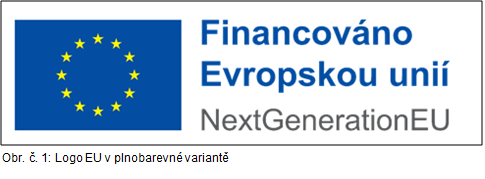 Pro použití loga EU platí dvě základní pravidla: nesmí být menší než jakékoliv jiné použité logo, musí být umístěno na prvním místě, ať již jde o horizontální nebo vertikální model.  Další pravidla pro použití loga EU jsou následující: Žádné jiné logo EU nesmí být používáno, než které je uvedeno výše. Logo EU nesmí být překryto, upraveno.  Pokud bude logo EU doplněno jiným logem, musí mít logo EU nejméně stejnou velikost, jako největší logo, které bylo použito. V rámci RRF se nesmí používat žádná doplňující loga dodavatelů a subdodavatelů. Na webových stránkách se použije vždy barevné logo.  Monochromatická barva se použije v odůvodněných případech (např. běžný kancelářský tisk). 1.2 Logo Národního plánu obnovy Při publicitě projektů aktivity Pozemkové úpravy je rovněž povinné uvádět logo Národního plánu obnovy (viz Obr. č. 2). 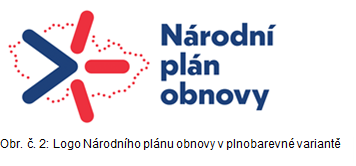 2. Povinné nástroje publicity Informační deska nebo plakát (minimální rozměr A3) Dočasný billboard Stálá pamětní deska nebo stálý billboard Prvky povinné publicity Výše uvedené povinné nástroje publicity pro aktivitu Pozemkové úpravy musí obsahovat tyto prvky (informace): název projektu (Objednatel předá Zhotoviteli název projektu), hlavní cíl operace (dle textu v Tab. č. 1 (dle záměru)) logo a heslo EU logo NPO Tab. č. 1: Text povinné publicity pro jednotlivé záměry aktivity Pozemkové úpravy – hlavní cíle operace Je doporučeno, aby první tři prvky povinné publicity, tedy název projektu, hlavní cíl operace, heslo a logo EU zaujímaly nejméně 25 % plochy billboardu, desky nebo plakátu. V případě internetové stránky je v těchto 25 % zahrnutý i stručný popis hlavního cíle daného projektu. 2.1 Postup Objednatele a Zhotovitele v oblasti publicity projektů NPO U projektů do výše 1 mil. EUR (tento finanční limit se vztahuje na celý projekt): Zhotovitel trvale umístí na dobře viditelném místě pro veřejnost alespoň 1 plakát o minimální velikosti A3 s informacemi o projektu s logem EU a logem NPO, nebo informační desku o minimální velikosti A3. Přehled povinných nástrojů publicity a jejich použití je přehledně uveden v Tab. č. 2.Tab. č. 2: Přehled povinných nástrojů publicity a jejich termíny splnění 2.2 Manuál pro publicitu a použití log při zadání do tisku V případě publicit určených k tisku (všech s výjimkou internetových stránek) je nutné postupovat následovně: Objednatel vyplní příslušnou šablonu nástroje pro publicitu (úprava názvu projektu a hlavního cíle operace), vytvoří dokument ve formátu pdf a předá jej společně s logy EU a NPO v plné kvalitě Zhotoviteli, Zhotovitel k objednávce tisku povinné publicity přiloží vytvořený dokument, v samostatné příloze pak loga EU a NPO v plné kvalitě. Poměr velikostí písma a formátování textu musí být zachovány.2.3 Povinná publicita v průběhu realizace projektu2.3.1 Informační deska nebo plakát (minimální rozměr A3) Tento typ publicity se používá u projektů, kde celková výše podpory z veřejných zdrojů (tj. celková výše dotace na projekt) nepřesáhne 1 000 000 EUR (přepočet dle kurzu ECB ke dni zadávání veřejné zakázky s přihlédnutím k odhadnuté vysoutěžené ceně). V případě projektů, které se skládají z většího množství dílčích aktivit, bude informační deska/plakát obsahovat pouze informace o projektu jako celku.  Informační deska musí mít rozměr minimálně velikosti A3, musí být vyhotovena z trvanlivého, voděodolného materiálu a musí být umístěna v místě realizace projektu na místě snadno viditelném pro veřejnost.  Pokud toto umístění není technicky možné, bude v sídle pobočky KPÚ na místě snadno viditelném pro veřejnost umístěn plakát o minimální velikosti A3.  d.	Informační deska nebo plakát musí být na určeném místě umístěny do 1 měsíce od předání staveniště. e. 	Nástroje uvedené v této podkapitole jsou umístěny trvale i po ukončení realizace projektu.2.3.2 Dočasný billboard Dočasný billboard je použit u projektů, u kterých celková výše podpory z veřejných zdrojů (tj. celková výše dotace na projekt jako celek) přesáhne 1 000 000 EUR (tuto informaci obdrží Zhotovitel od Objednatele).  Dočasný billboard musí být umístěn na místě snadno viditelném pro veřejnost, přednostně v místě realizace projektu. Doporučená (a současně minimální) velikost dočasného billboardu je 2100x2200 mm. Po ukončení realizace projektu je dočasný billboard nahrazen stálou pamětní deskou nebo stálým billboardem, případně může být ponechán na místě trvale.  d. 	Dočasný billboard musí být na určeném místě umístěn do 1 měsíce od předání staveniště. 2.4 Povinná publicita po ukončení realizace projektu2.4.1 Informační deska nebo plakát Informační deska nebo plakát o minimální velikosti A3, které byly instalovány během realizace projektu, jsou umístěny trvale. 2.4.2 Stálá pamětní deska nebo stálý billboard U projektů s podporou nad 1 000 000 EUR se po ukončení realizace projektu používá povinná publicita ve formě stálé pamětní desky nebo stálého billboardu, přičemž záleží na Objednateli, zda zvolí k publicitě stálou pamětní desku či stálý billboard. Stálou pamětní desku nebo stálý billboard je povinné umístit do 3 měsíců od ukončení realizace projektu. Stálá pamětní deska Stálá pamětní deska musí splňovat následující parametry: je umístěna na místě snadno viditelném pro veřejnost, minimální rozměr je 300 x 400 mm, může být orientována na výšku nebo na šířku, poměr velikostí písma musí být zachován. Stálý billboard Stálý billboard musí splňovat následující parametry: je umístěn na místě snadno viditelném pro veřejnost, minimální a zároveň doporučený rozměr je 2 100 x 2 200 mm, poměr velikostí písma musí být zachován. 3. Další informace a doporučení Materiál: plakát o minimální velikosti A3 – papír nebo jeho vhodně upravená forma např. v provedení laminovaného papíru; informační deska, dočasný billboard, stálá deska/billboard – trvanlivý/voděodolný materiál (např. laminát, plachta, kov, kámen, dřevo apod.). Umístění: místo snadno viditelné pro veřejnost, prioritně v místě realizace projektu, příp. u silnice v blízkosti realizace projektu apod., eventuálně v sídle pobočky KPÚ (např. vstupní či jiné prostory budov přístupné veřejnosti). Při umístění je potřeba brát v potaz druh materiálu, ze kterého jsou jednotlivé nástroje povinné publicity vyrobeny a jejich účel. V případě použití plakátu je vhodné takové umístění, které zamezí jeho poškození. Záměr Text hlavního cíle operace a) Realizace opatření k ochraně životního prostředí a k adaptaci krajiny na změnu klimatu Cílem jsou investice do realizací opatření k ochraně životního prostředí a k adaptaci krajiny na změnu klimatu b) Realizace opatření k posílení biodiverzity a mimoprodukčních funkcí krajiny Cílem jsou investice do realizací opatření k posílení biodiverzity a mimoprodukčních funkcí krajiny Nástroj Fáze rozpracovanosti projektu Termín splnění publicity Projekty do 1 000 000 EURProjekty do 1 000 000 EURProjekty do 1 000 000 EURInformační deska nebo plakát V průběhu realizace projektu i po ukončení realizace projektuDo 1 měsíce od předání staveniště (trvalé umístění) Projekty nad 1 000 000 EURProjekty nad 1 000 000 EURProjekty nad 1 000 000 EURDočasný billboard V průběhu realizace projektuDo 1 měsíce od předání staveniště Stálá pamětní deska  
nebo stálý billboard  Po ukončení realizace projektuDo 3 měsíců od ukončení realizace projektu